SPORTSI have many things to be thankful for. One of them is sports. That might sound strange, but have you ever stopped to thing how we need sports in our lives?If we didn’t have sports, then we wouldn’t be able to have a Super Bowl, the Stanley Cup, or the World Series. If we didn’t have sports we would be sitting on electronics all day. Plus you can get muscles. I think sports are important also because you can exercise and get stronger. Also you can get a scholarship to a collage. Plus you can make new friends!														 I hope you see why I’m so thankful for sports.																																																																																																											BY:Evan          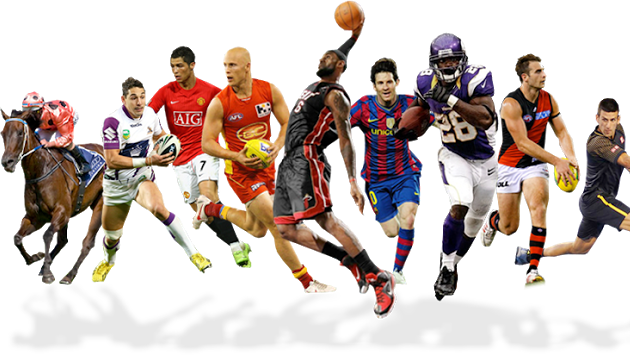 